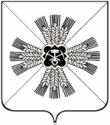 РОССИЙСКАЯ ФЕДЕРАЦИЯКЕМЕРОВСКАЯ ОБЛАСТЬПРОМЫШЛЕННОВСКИЙ МУНИЦИПАЛЬНЫЙ РАЙОНПромышленновский районный Совет народных депутатов4-ый созыв, 46 - е заседаниеРЕШЕНИЕОт 16.02.2012 г. 222О принятии плана (программы) приватизации муниципального имущества Промышленновского района на 2012 годРассмотрев материалы, предоставленные комитетом по управлению муниципальным имуществом, Промышленновский районный Совет народных депутатовРЕШИЛ:1. Принять план (программу) приватизации муниципального имущества Промышленновского района на 2012 год.2. Решение вступает в силу со дня его официального опубликования.3. Контроль за исполнением возложить на председателя комиссии по экономической политике Устимову Г.В.Председатель районногоСовета народных депутатов П.А.ПетровГлава района А.И.ШмидтПриложение 1 к решению районного Совета народных депутатов 222 от 16.02.2012 г.ПЛАН (программа)приватизации муниципального имуществаПромышленновского района на 2012 год. п/пНаименование имуществаАдресГод вводаПлощадь, кв.м.1Нежилое здание  п.Цветущий, ул. Центральная, 25 1959100,02Нежилое здание (здание детского сада)с.Титово, ул.Молодежная, 321975305,03Нежилое здание (здание начальной школы)с.Ваганово, ул.Центральная, 28cведений нет493,74Нежилое здание (контора)пгт.Промышленная, ул.Н.Островского, 681947282,55Нежилое здание (начальная школа)д.Еремино, ул.Зеленая, 1б1967360,0